Задания по математике для обучающихся группы  Т -19.Добрый день. Сегодня  начинаем изучать новую тему «Обратные тригонометрические функции» Для этогоИзучаем теоретический материал учебника  пункта 8 стр.64- 67: записываем теорему о корне, затем записываем определения обратных тригонометрических функций  ( акрсинус,  арккосинус, акртангенс, арккотангенс). Записываем в тетради решение приведенных примеров в этом пункте, примеры 1-8. Переписываем в тетрадь опорный конспект и таблицу обратных тригонометрических функций.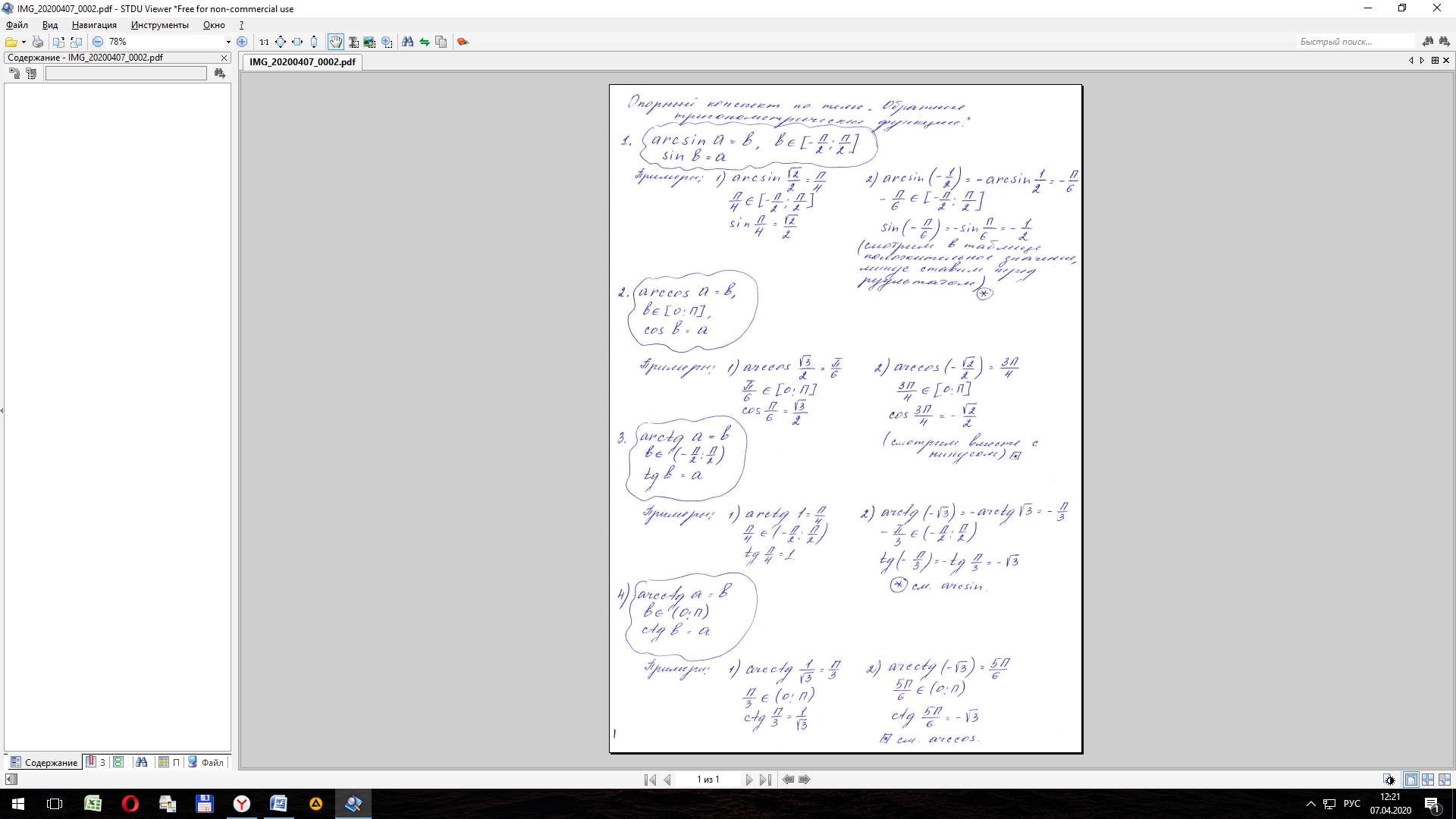 В таблице работаем, только, в «красном поле».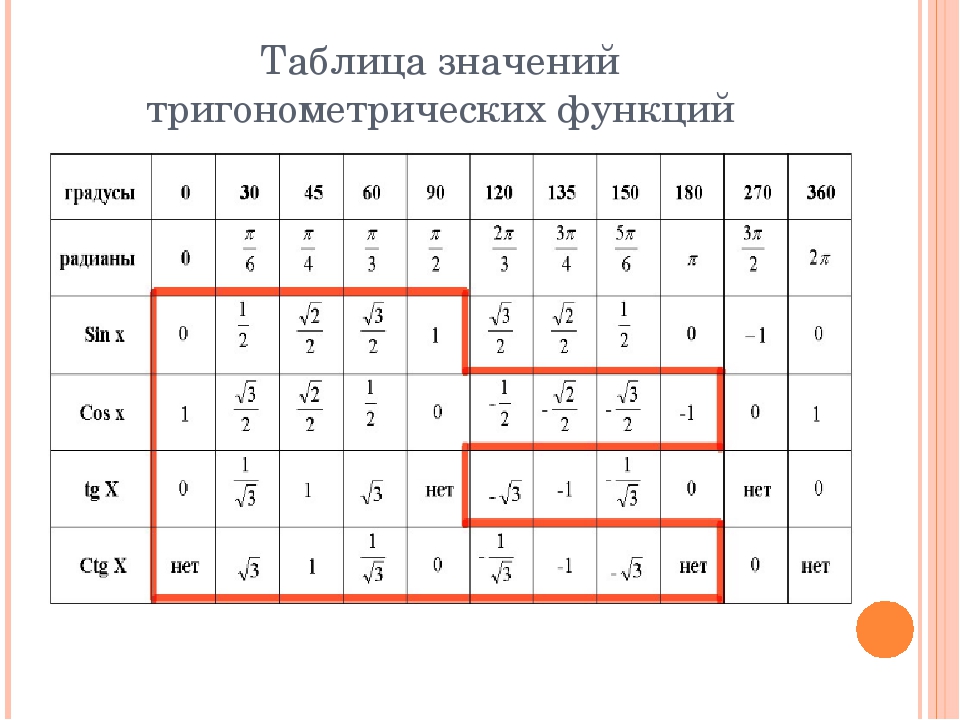 Самостоятельно выполняем задания №121, 122, 123 на стр.67-68.Выполненные задания  отправляем  мне на эл.почту ksp.npet@mail.ru      до  10  апреля  2020.Учебник прилагается в расписании.